  “暑期高水平国际科研课程”项目报名须知报名对象本校在读全日制本科生、研究生。二、报名方式请点击下方链接或扫描二维码填写报名表。PC端：https://jinshuju.net/f/XuQ6Vx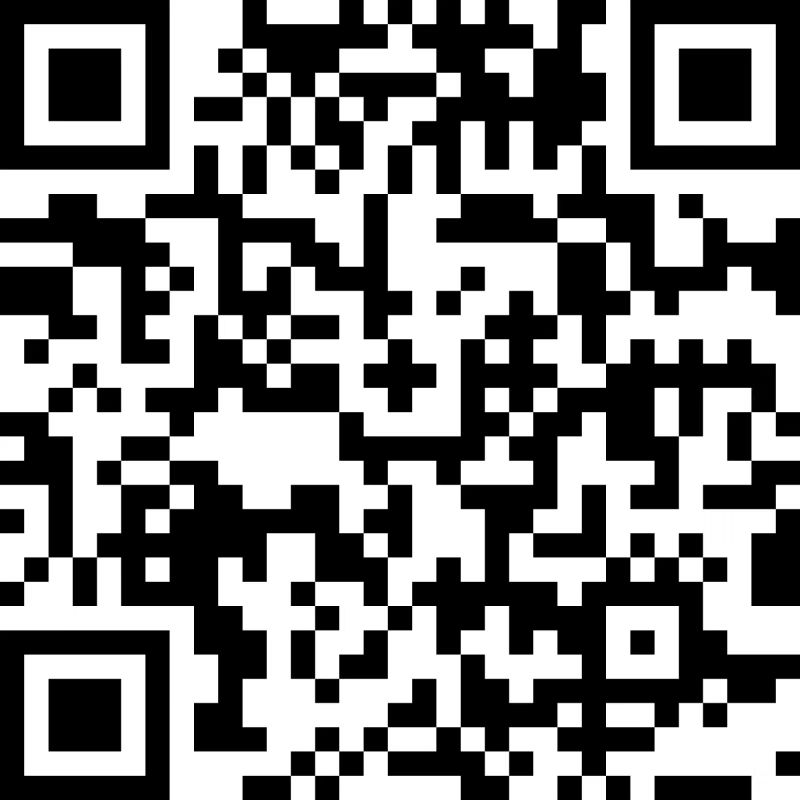 手机端：了解教授及课题详情: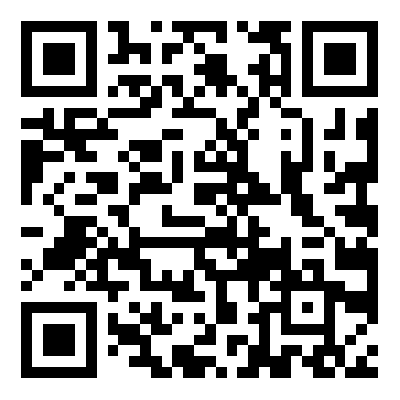 三、报名时间见通知之日起，至2023年6月15日截止。四、报名流程1.填写并提交线上报名信息；2.提交申请资料；3.材料及资格审核；4.审核通过后确认课题并签署协议，缴纳学费。五、注意事项1.填写报名信息，务必使用本人真实有效信息，标注*号信息为必填项，且注册手机号能联系到本人；2.注册时请仔细核对个人信息是否正确,在报名前仍可修改，一旦报名成功，所有信息将被锁定，作为更改及退费依据；3.报名信息成功递交后，须保持手机畅通，项目办公室老师将与学生取得联系就相关申请事项进行确认沟通；4.如遇不可抗力因素导致课题变更，最终课题确认以项目主办方发布为准。六、费用收取学员须在签订正式协议后五个工作日内，缴纳课程费用14800元人民币/人（已含2000元课程优惠）。汇款信息	账户名称：中国教育国际交流研修学院开 户 行：交通银行北京市分行营业部账    号：110060149018002401226（汇款请备注：学校-姓名-课题）